More Calendars: 2020, Word Calendar, PDF Calendar◄ DecemberJanuary 2020January 2020January 2020January 2020January 2020February ►SunMonTueWedThuFriSat1 New Year 20202 Sekolah Bermula 20203 4 5 6 7 8 9 10 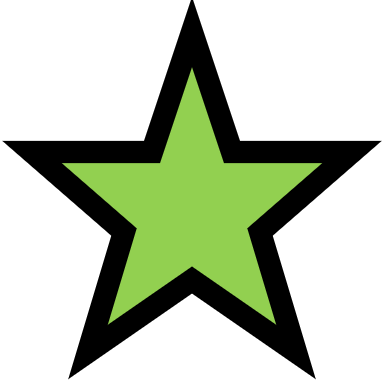 11 12 13 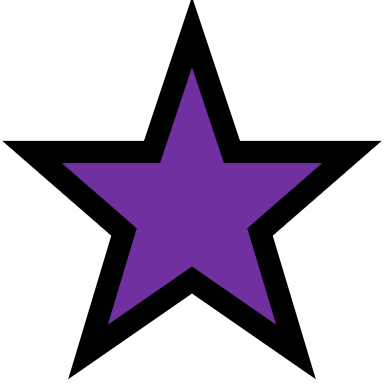 14 15 16 17 18 19 20 21 22 23 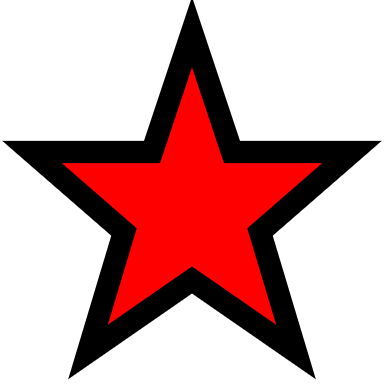 Chinese New YearSchool Start CNY Holiday24 25 Chinese New Year26 Chinese New Year 27 28 29 School End CNY Holiday30 31 ◄ JanuaryFebruary 2020February 2020February 2020February 2020February 2020March ►SunMonTueWedThuFriSat1 Cuti Hari Wilayah Persekutuan2 3 4 5 6 7 8 Cuti Thaipusam9 10 11 12 13 14 15 16 17 18 19 20 21 22 23 24 25 26 27 28 29 ◄ FebruaryMarch 2020March 2020March 2020March 2020March 2020April ►SunMonTueWedThuFriSat1 2 3 4 5 6 7 8 9 10 11 12 13 14 Cuti Sekolah Pertengahan Penggal 115 Cuti Sekolah Pertengahan Penggal 116 Cuti Sekolah Pertengahan Penggal 117 Cuti Sekolah Pertengahan Penggal 118 Cuti Sekolah Pertengahan Penggal 119 Cuti Sekolah Pertengahan Penggal 120 Cuti Sekolah Pertengahan Penggal 121 Cuti Sekolah Pertengahan Penggal 122 Cuti Sekolah Pertengahan Penggal 123 24 25 26 27 28 29 30 31 ◄ MarchApril 2020April 2020April 2020April 2020April 2020May ►SunMonTueWedThuFriSat1 2 3 4 5 6 7 8 9 10 11 12 13 14 15 16 17 18 19 20 21 22 23 24 Awal Ramadan25 26 27 28 29 30 ◄ AprilMay 2020May 2020May 2020May 2020May 2020June ►SunMonTueWedThuFriSat1 Cuti Hari Pekerja2 3 4 5 6 7 Cuti Hari Wesak8 9 10 Cuti Nuzul Al-Quran11 12 13 14 15 16 17 18 19 20 21 School Start Raya Holiday22 23 Cuti Sekolah Pertengahan Tahun24 Cuti Sekolah Pertengahan TahunHari Raya Aidilfitri25 Cuti Sekolah Pertengahan TahunHari Raya Aidilfitri26 Cuti Sekolah Pertengahan Tahun27 Cuti Sekolah Pertengahan Tahun28 Cuti Sekolah Pertengahan Tahun29 Cuti Sekolah Pertengahan Tahun30 Cuti Sekolah Pertengahan Tahun31 Cuti Sekolah Pertengahan Tahun◄ MayJune 2020June 2020June 2020June 2020June 2020July ►SunMonTueWedThuFriSat1 Cuti Sekolah Pertengahan Tahun2 Cuti Sekolah Pertengahan Tahun3 Cuti Sekolah Pertengahan Tahun4 Cuti Sekolah Pertengahan Tahun5 Cuti Sekolah Pertengahan Tahun6 Cuti Sekolah Pertengahan TahunCuti Birthday Agung7 Cuti Sekolah Pertengahan TahunSchool End Raya Holiday8 9 10 11 12 13 14 15 16 17 18 19 20 21 22 23 24 25 26 27 28 29 30 ◄ JuneJuly 2020July 2020July 2020July 2020July 2020August ►SunMonTueWedThuFriSat1 2 3 4 5 6 7 8 9 10 11 12 13 14 15 16 17 18 19 20 21 22 23 24 25 Cuti Sekolah Pertengahan Penggal 226 Cuti Sekolah Pertengahan Penggal 227 Cuti Sekolah Pertengahan Penggal 228 Cuti Sekolah Pertengahan Penggal 229 Cuti Sekolah Pertengahan Penggal 230 Cuti Sekolah Pertengahan Penggal 231 Cuti Sekolah Pertengahan Penggal 2Cuti Hari Raya Haji◄ JulyAugust 2020August 2020August 2020August 2020August 2020September ►SunMonTueWedThuFriSat1 Cuti Sekolah Pertengahan Penggal 2Cuti Hari Raya Haji2 Cuti Sekolah Pertengahan Penggal 23 4 5 6 7 8 9 10 11 12 13 14 15 16 17 18 19 20 Cuti Awal Muharram21 22 23 24 25 26 27 28 29 30 31 Cuti Merdeka◄ AugustSeptember 2020September 2020September 2020September 2020September 2020October ►SunMonTueWedThuFriSat1 2 3 4 5 6 7 8 9 10 11 12 13 14 15 16 Hari Malaysia17 18 19 20 21 22 23 24 25 26 27 28 29 30 ◄ SeptemberOctober 2020October 2020October 2020October 2020October 2020November ►SunMonTueWedThuFriSat1 2 3 4 5 6 7 8 9 10 11 12 13 14 15 16 17 18 19 20 21 22 23 24 25 26 27 28 29 Cuti Maulidur Rasul30 31 ◄ OctoberNovember 2020November 2020November 2020November 2020November 2020December ►SunMonTueWedThuFriSat1 2 3 4 5 6 7 8 9 10 11 12 13 School Start Cuti Deepavali14 Deepavali15 Deepavali16 DeepavaliSchool End Cuti Deepavali17 18 19 20 21 Cuti Sekolah Akhir Tahun22 Cuti Sekolah Akhir Tahun23 Cuti Sekolah Akhir Tahun24 Cuti Sekolah Akhir Tahun25 Cuti Sekolah Akhir Tahun26 Cuti Sekolah Akhir Tahun27 Cuti Sekolah Akhir Tahun28 Cuti Sekolah Akhir Tahun29 Cuti Sekolah Akhir Tahun30 Cuti Sekolah Akhir Tahun◄ NovemberDecember 2020December 2020December 2020December 2020December 2020January ►SunMonTueWedThuFriSat1 Cuti Sekolah Akhir Tahun2 Cuti Sekolah Akhir Tahun3 Cuti Sekolah Akhir Tahun4 Cuti Sekolah Akhir Tahun5 Cuti Sekolah Akhir Tahun6 Cuti Sekolah Akhir Tahun7 Cuti Sekolah Akhir Tahun8 Cuti Sekolah Akhir Tahun9 Cuti Sekolah Akhir Tahun10 Cuti Sekolah Akhir Tahun11 Cuti Sekolah Akhir Tahun12 Cuti Sekolah Akhir Tahun13 Cuti Sekolah Akhir Tahun14 Cuti Sekolah Akhir Tahun15 Cuti Sekolah Akhir Tahun16 Cuti Sekolah Akhir Tahun17 Cuti Sekolah Akhir Tahun18 Cuti Sekolah Akhir Tahun19 Cuti Sekolah Akhir Tahun20 Cuti Sekolah Akhir Tahun21 Cuti Sekolah Akhir Tahun22 Cuti Sekolah Akhir Tahun23 Cuti Sekolah Akhir Tahun24 Cuti Sekolah Akhir Tahun25 Cuti Sekolah Akhir TahunCuti Krismas26 Cuti Sekolah Akhir Tahun27 Cuti Sekolah Akhir Tahun28 Cuti Sekolah Akhir Tahun29 Cuti Sekolah Akhir Tahun30 Cuti Sekolah Akhir Tahun31 Cuti Sekolah Akhir Tahun